УКРАЇНАФЕДОРІВСЬКА СІЛЬСЬКА РАДАПОЛОГІВСЬКОГО РАЙОНУ ЗАПОРІЗЬКОЇ ОБЛАСТІсьомого  скликанняп’ятнадцята  сесі                                                       РІШЕННЯ17лютого 2017року                                                                                   №6с.Федорівка  Про штатний розпис  КДНЗ Я-С «Веселка»    Федорівської сільської  ради    Відповідно до Закону України «Про державний бюджет України на 2017 рік» , наказу Міністерства освіти наказ №557 від 26.09.2005р., «Про впорядкування умов оплати праці та затвердження схем тарифних розрядів працівників навчальних закладів, установ освіти та наукових установ» , Постанови Кабінету Міністрів України від 30.08.2002р. №1298 « Про оплату працівників на основі Єдиної тарифної сітки розрядів і коефіцієнтів з оплати праці працівників установ, закладів та організацій окремих галузей бюджетної сфери»  та відповідно до постанови Кабінету Міністрів України від 28.12.2016р. №1037 «Про оплату праці працівників установ,закладів та організацій окремих галузей бюджетної сфери  »   Федорівська сільська рада ВИРІШИЛА:1.  Затвердити штатний розпис  підвідомчої установи  Федорівської сільської ради  Пологівського району Запорізької області з 01 січням2017 року:     -КДНЗ Я-С «Веселка» -13,75 шт.од. (додаток№1) 2.Головному бухгалтеру ясел-садка «Веселка» Васеленко С.В. проводити       розрахунки в межах затвердженого   кошторису на   оплату праці за відповідний період   2017 року.3.Рішення № 5  від 23.12.2016 «Про штатний розпис КДНЗ Я-С «Веселка» вважати таким, яке втратило чинність.4.Контроль за виконання  данного рішення покласти на завідувача  ясел-садка «Веселка»   Корнієнко В.П.Сільський голова                              В.І. Черноус     Додаток №1 до рішення від 17.02.2017 року №6Затверджую:штат у кількості 13,75 штатних одиниць з місячним фондом заробітної        плати за посадовими окладами в сумі:Тридцять одна тисяча сімсот сімдесят дві грн.                      Сільський голова:  _________________          В.І.Черноус                                                ШТАТНИЙ РОЗПИС                                               КДНЗ Я-С  «Веселка»                                                         Станом на 01 січня  2017 року                                        Завідувач                                                   В.П.Корнієнко. Головний бухгалтер                                 С.В.Васеленко  № п/пНазва структурного підрозділу та посадаКількість  штатних одиницьрозрядПосадовий окладФонд заробітної плати на місяць(грн.)I.Педагогічні  працівники4,513248,001Завідувач1,013363236322Вихователь старшої групи2,09 276855363Вихователь молодшої групи1,09276827684Музичний керівник0,5826241312II.Спеціалісти1,754220,001Головний бухгалтер1,08262426242Сестра медична0,56232011603Робітник з ремонту та обслуговування електрообладнання0,2521744436III.Робітники7,5014304,001Помічники вихователя2,55217654402Кухар1,03188818883Завідувач господарством0,57246412324Машиніст з прання та ремонту спецодягу0,5217448725Робітник з обслуговування та ремонту будівель0,5217448726Сторож1,51160024007Прибиральник службових приміщень05116008008Прибиральник території0,511600800Всього посад (I+II+III)13,7531772,00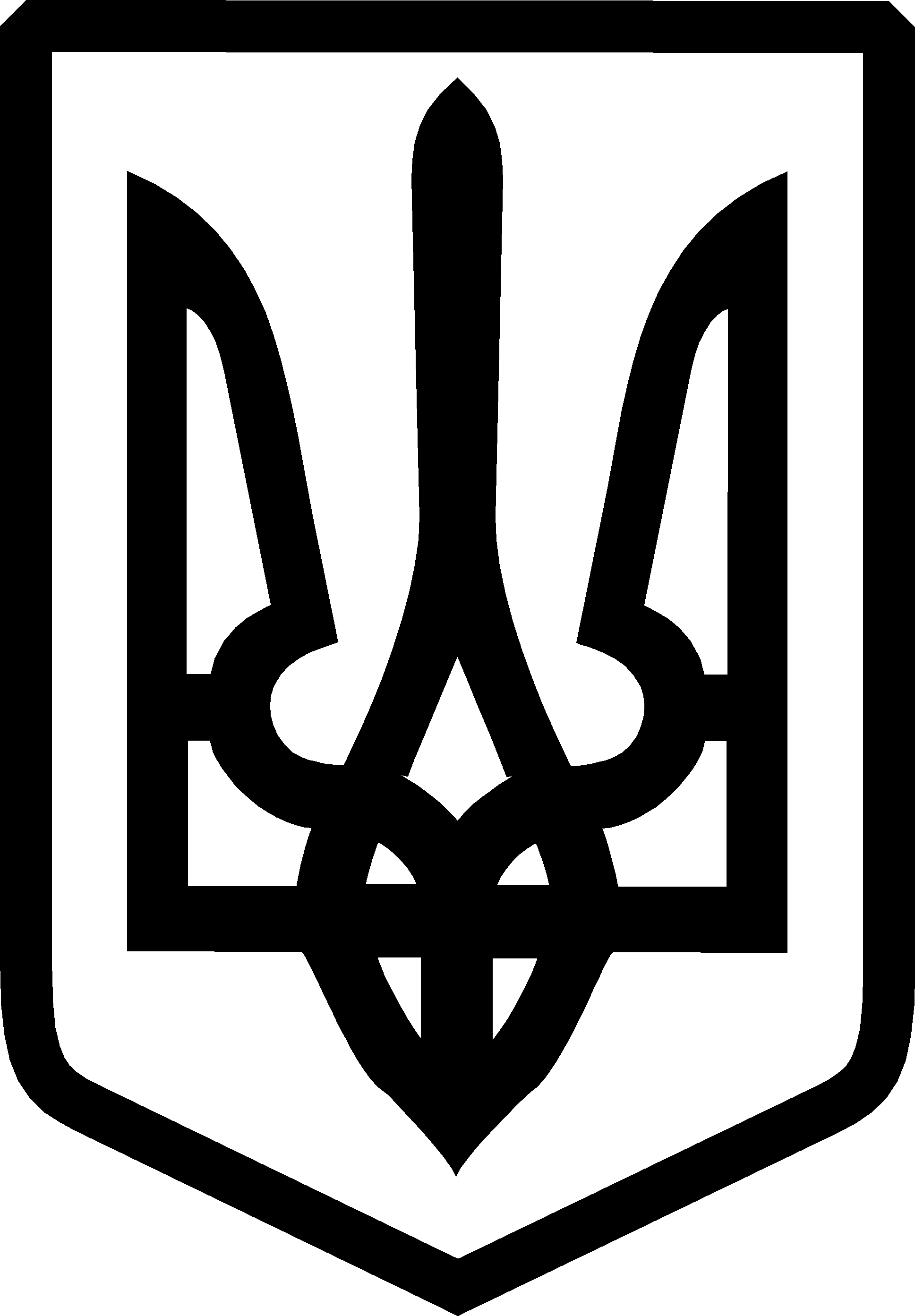 